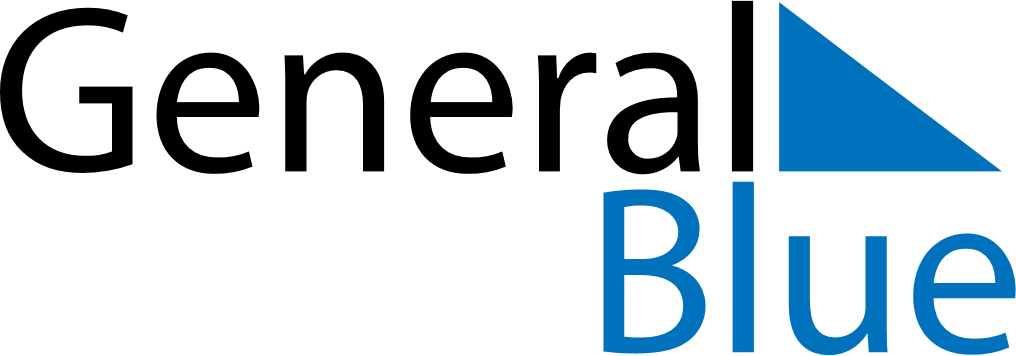 August 2026August 2026August 2026August 2026August 2026August 2026VietnamVietnamVietnamVietnamVietnamVietnamMondayTuesdayWednesdayThursdayFridaySaturdaySunday1234567891011121314151617181920212223August Revolution Commemoration Day24252627282930Ghost Festival31NOTES